Универсальный кухонный нож Wuesthof 16 см, кованая молибден-ванадиевая нержавеющая сталь X50CrMoV15, Германия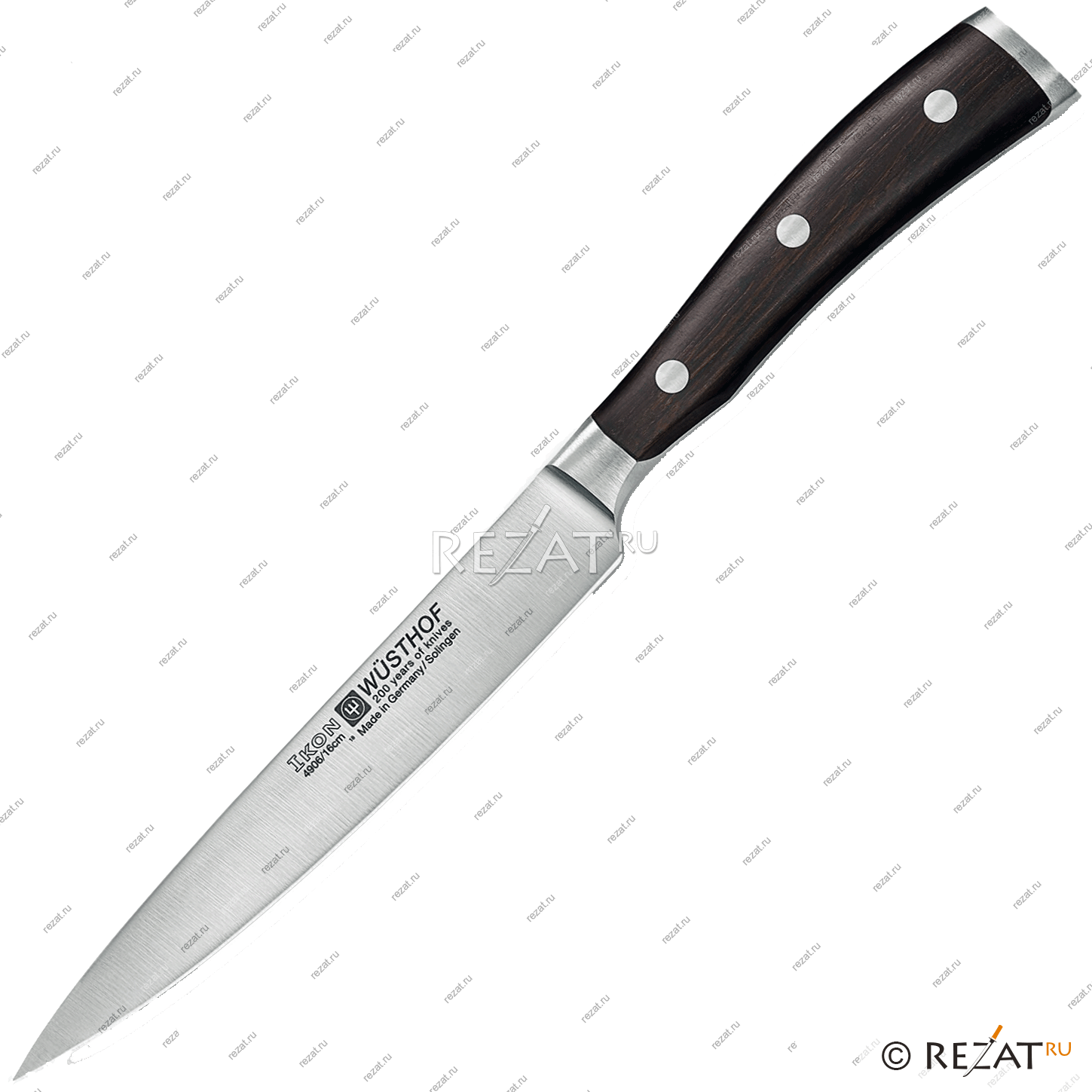 